ZADANIE 1 (Odzież dla ratowników medycznych)ZADANIE 1 (Odzież dla ratowników medycznych)ZADANIE 1 (Odzież dla ratowników medycznych)Spodnie Komandos- Spodnie z tkaniny o składzie 60% bawełny, 40% poliester, gramatura 190g. Komfort użytkowania podnoszą wstawki z elastycznej paro-przepuszczalnej tkaniny wszyte w kroku.  Dwie górne kieszenie - wzór jeansowy, jedna tylna zapinana na suwak. Spodnie posiadają innowacyjne rozwiązania tj. podwójny dostęp do kieszeni udowych oraz kieszeń na smartfona. Jedna kieszeń składa się z 5 części (posiada przegródki na długopisy, bandaże itp.). Na kolanach, dole nogawek, pośladkach naszyte są wzmocnienia w kolorze czarnym. W spodniach znajdują się podwójne szlufki – rząd mniejszych i większych, dzięki temu są bardzo wytrzymałe oraz dopasowane do każdego rodzaju pasków i pasów taktycznych. Spodnie w kolorze granatowym ze wstawkami w kolorze czarnym.  W nogawkach umieszczone suwaki. 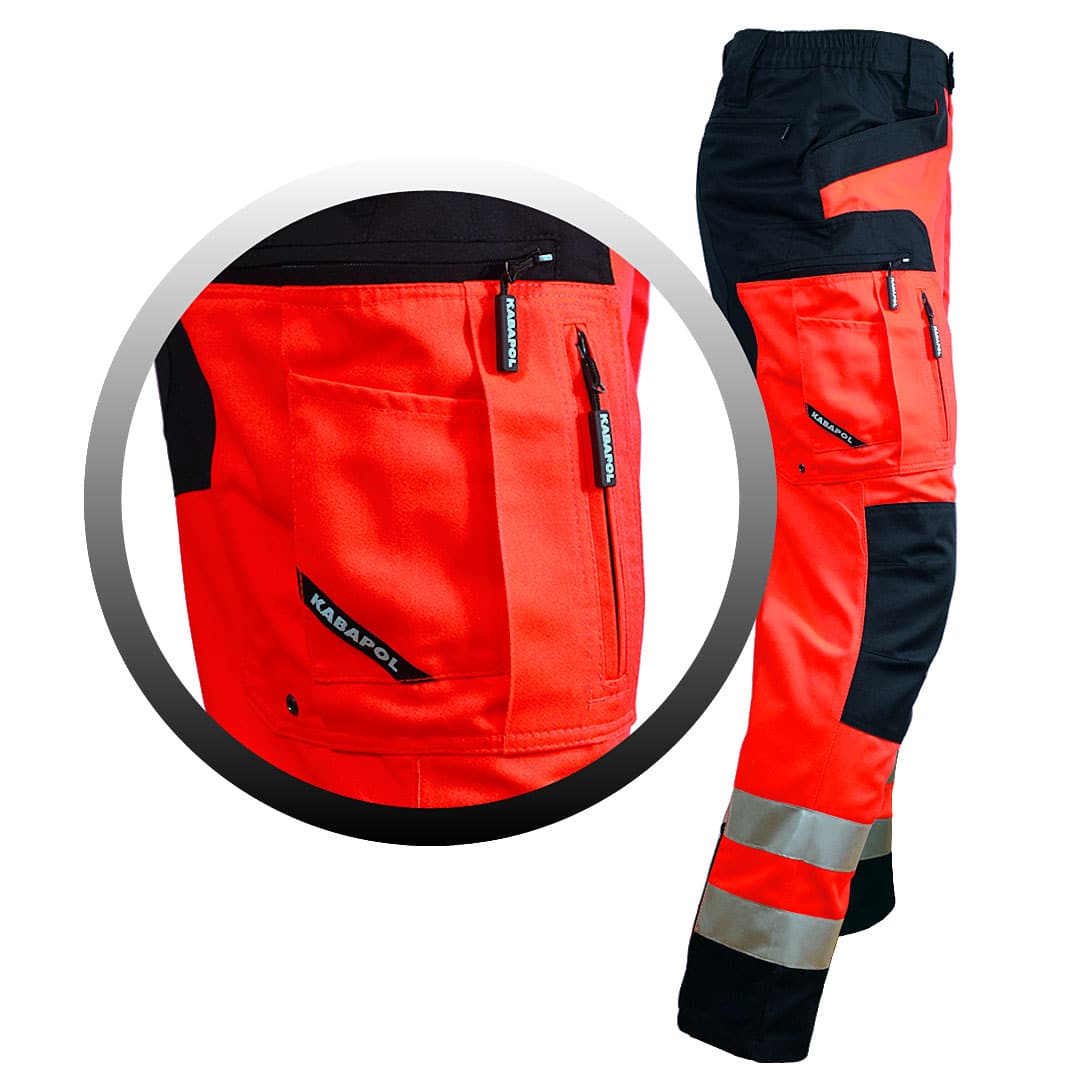 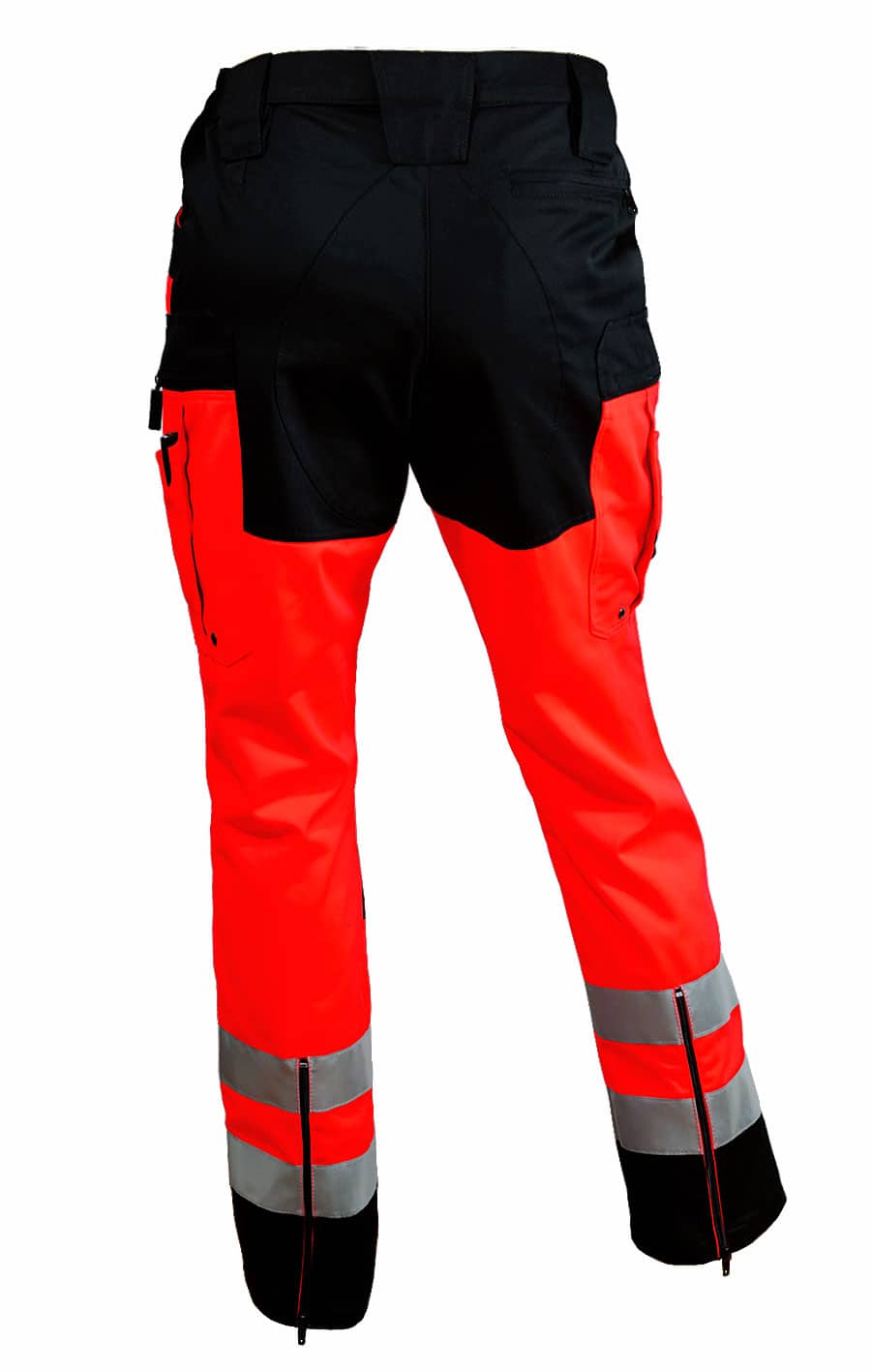 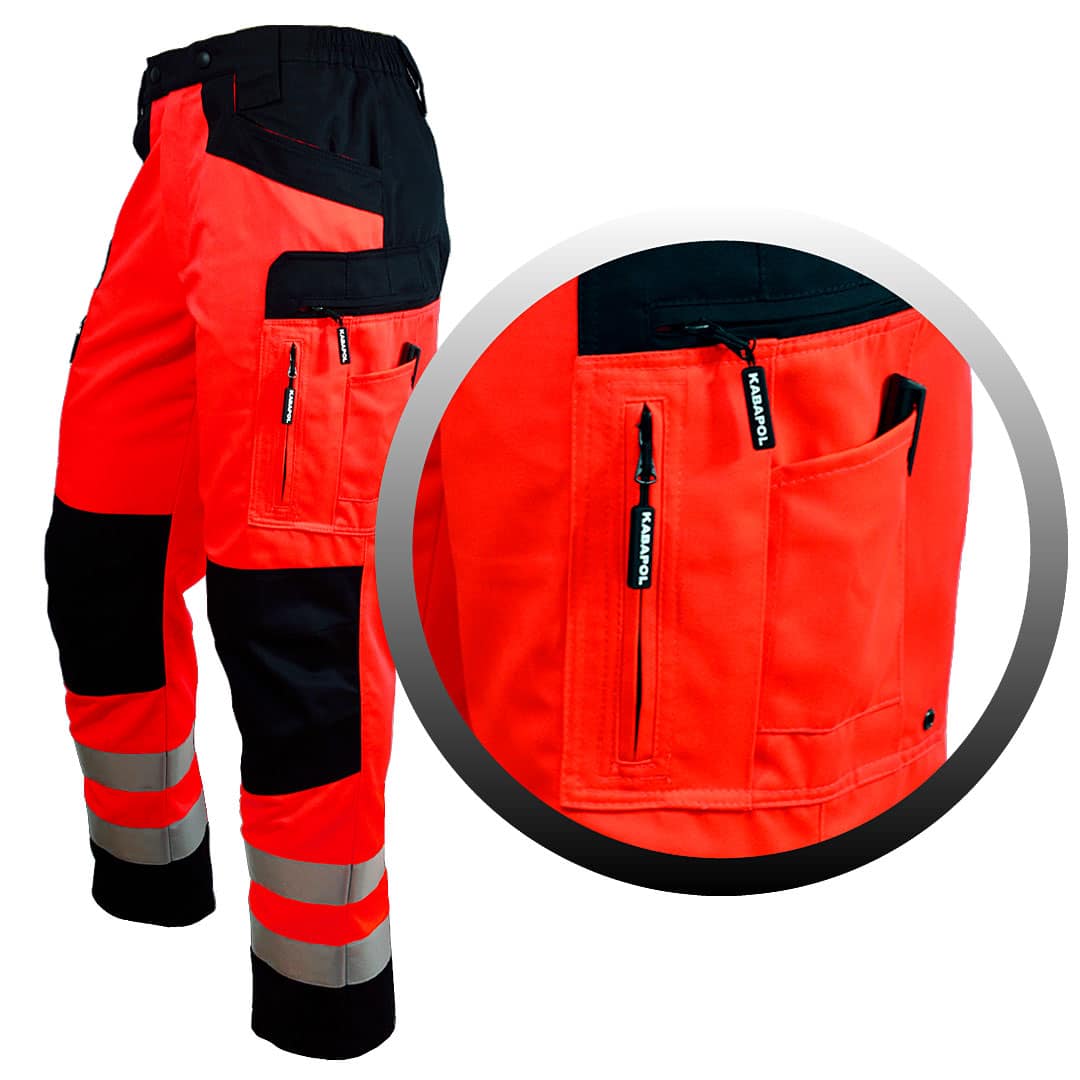 szt62.Softshell Komandos - Bluza z profilowanym, odpinanym kapturem z najwyższej jakości dzianiny softshell. Posiada właściwości wiatroszczelne, paro-przepuszczalne i wodoszczelne / powyżej 10 tys. słupa wody/. Zastosowane są rozwiązania umożliwiające natychmiastową wentylacje i chłodzenie ( pod pachami zastosowane suwaki). Szwy oraz suwaki bryzgoszczelne. Mankiety wykończone ocieplaczami dłoni. W cenie wyrobu komplet emblematów funkcyjnych mocowanych na rzepie, pas odblaskowy 3M z tyłu bluzy oraz na rękawach. Nowoczesna, wygodna i komfortowa. Spełni oczekiwania nawet najbardziej wymagających użytkowników. Na prawym rękawie umieszczone po dwie kieszenie odpowiednio na ramieniu i przedramieniu zamykane na suwak. Na lewym ramieniu kieszeń zamykana na suwak, na przedramieniu kieszeń na długopisy.  Na górnych kieszeniach naszyty rzep ( miękka strona). Kolor bluzy Fluo z czarnymi wstawkami. Napisy funkcyjne: Ratownik Medyczny. Na lewej piersi pod napisem funkcyjnym rzep o wymiarach 8x5 cm ( miękka strona) umożliwiający przypięcie imiennika lub stopnia. Bluza posiada kaptur dopinany na suwak.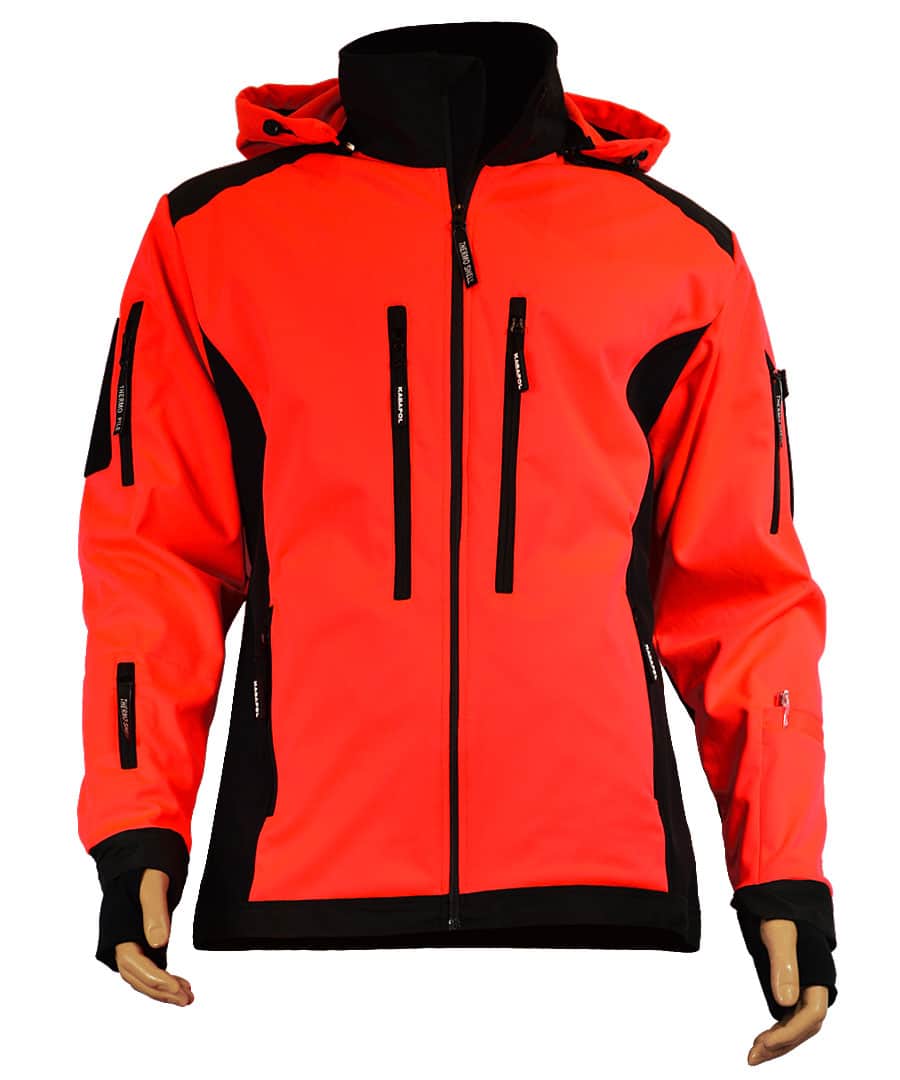 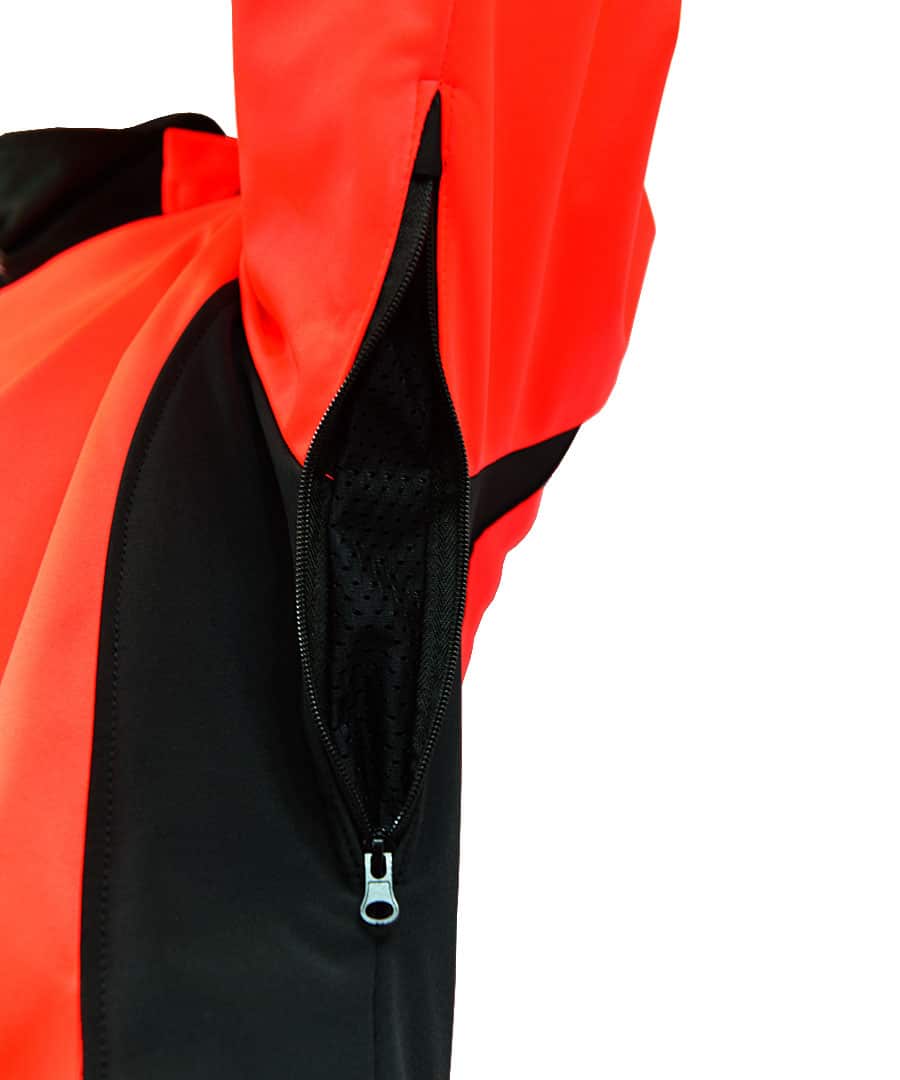 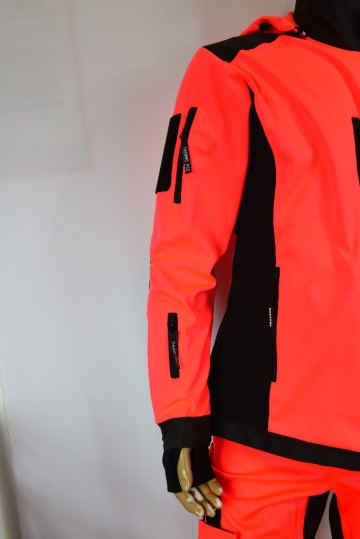 szt        33.Kurtka Classic wiatrówka/ z możliwością wpięcia polaru - Kurtka z przeznaczeniem dla służb ratowniczych, charakteryzująca się bardzo dużą odpornością na przetarcia, zabrudzenia, tkanina paro – przepuszczalna, wodo i wiatro-szczelna o gramaturze 200g o składzie surowcowym 100% poliester. Funkcjonalności dodają dodatkowe wzmocnienia w ciemnym kolorze, naszyte w miejsca najbardziej podatnych na przetarcia i zabrudzenia. Zabezpieczenie plisą powoduje dodatkową osłonę termoregulacyjną. Uszczelnienie wszystkich szwów taśmą zabezpieczającą / za dopłatą/, wewnętrznie podszycie siatką powoduje najefektywniejsze wykorzystanie właściwości oddychających i wodoodpornych materiału przy pracy codziennej w ekstremalnych warunkach pogodowych. Kolor kurtki fluo z czarnymi wstawkami. Na prawym i lewym ramieniu rzep o wymiarach 10x10 cm. Napisy funkcyjne z przodu i z tyłu kurtki „Ratownik Medyczny” mocowane na rzepach. BEZ LOGO PRM 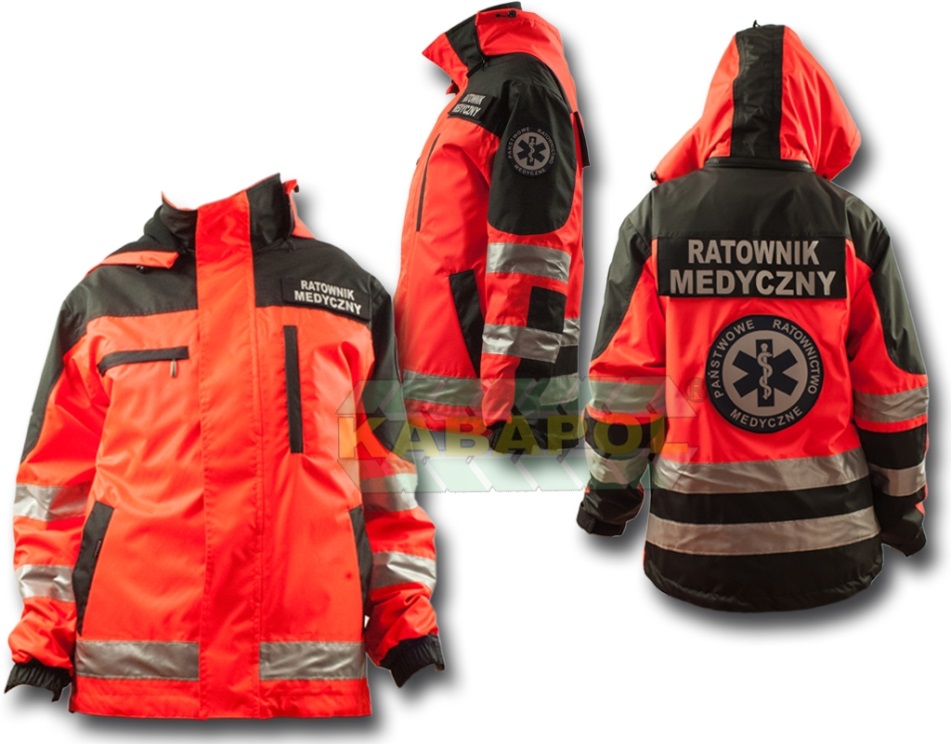 - kurtka zimowa umożliwiająca wpięcie shoftshelu szt         34.Koszulka t-shirt Helios/ Koszulka POLO - T-shirty i POLO z bardzo dobrej jakościowo dzianiny o składzie 67% bawełny i 33% poliester. Gramatura 202g. Wysoka zawartość bawełny w znaczny sposób podnosi komfort użytkowania. Koszulki  z krótkim rękawem. Z dodatkami czarnymi. W komplecie znajduje się jeden nadruk funkcyjny z przodu „Ratownik medyczny”- koszulka tshirt fluo kr. rękaw z jednym emblematem z przodu - koszulka polo fluo kr. rękaw z jednym emblematem z przoduŁącznie 6 t-shirtów i 6 polo 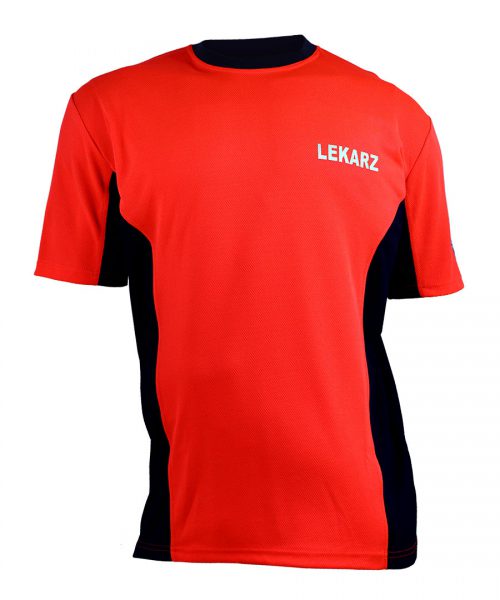 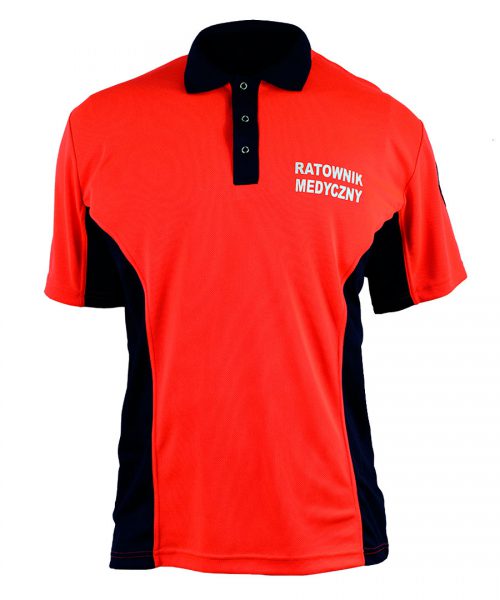 szt12(6 t-shirtów i 6 polo)Rozmiary:Wymiary pleców:A – od wyrostka barkowego do wyrostka barkowegoB – od pachy do pachyGotowa odzież  zapakowana dla każdej osoby oddzielnie i oznaczona symbolami (RM, PG, DK)Odzież zgodna z rozporządzeniem ministra zdrowia z dnia 18.10.2010 r. ( Dz. U. nr 209 poz 1382 z 2010 r) . 